Список летнего чтенияИдем  в  4  класс (система  Занкова)Русская  народная сказка    Морской  царь  и Василиса  Премудрая.Былина   СадкоЛермонтов М.Ю.            БородиноАндреев Л.                   Петька  на  дачеЧехов  А.П.                   Ванька.  Гриша.  Белолобый.Куприн А.                     Слон.Берестов  В.                 СтихиБажов П.                      Голубая змейка.   Синюшкин  колодец.Алексин А.                   В  стране  вечных каникул.Булычев  К.                  Заповедник  сказок.Шварц Е.                     Сказка  о  потерянном  времени.Коваль Ю.                    Приключения Юры  Куролесова.Велтисов  Е.                 Приключения  Электроника.Твен М.                       Приключения Тома Сойера.Бернет Ф.                    Маленький лорд  Фаунтлерой.Барри Д.                      Питер Пэн.Сент-Экзюпери А.         Маленький  принц.Линдгрен А.                 Рони , дочь  разбойника.   Приключения Эмиля  из  Леноберги.Рауд Э.                       Муфта, Полботинка  и  Моховая  борода.Родари Д.                    Джельсамино  в  стране лгунов.Метерлинк  М.              Синяя птица.Гофман Э.                    Щелкунчик  или  Мышиный  король.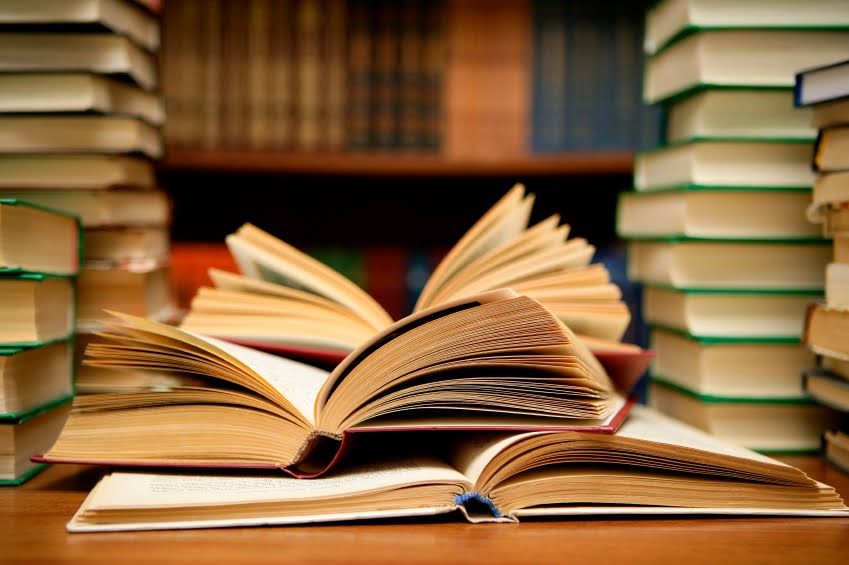 